1 сольфеджио от 30.09. Ссылка на видеоурок: https://www.youtube.com/watch?v=ne9LwvpAq1o&feature=emb_logoВпишите в предложения названия нужных нот. Сфотографируйте, пришлите мне.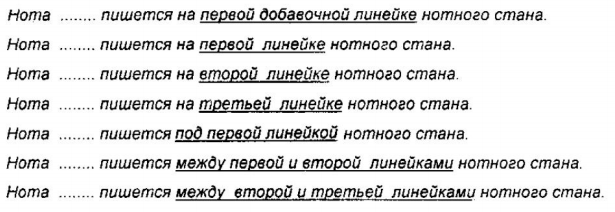 2) Напишите указанные ноты во второй октаве (см. первое д/з). Сфотографируйте, пришлите мне.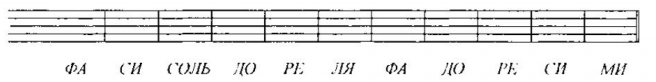 3) №18 – поём с дирижированием (смотрите видеоурок). Запишите хорошо проученный номер на видео и пришлите мне.1. Разбираем ритм, проговариваем нотки в нужном ритме с дирижированием.2. Настраиваемся в тональности (поём гамму, Т5/3).3. Затем поём этот номер с дирижированием несколько раз.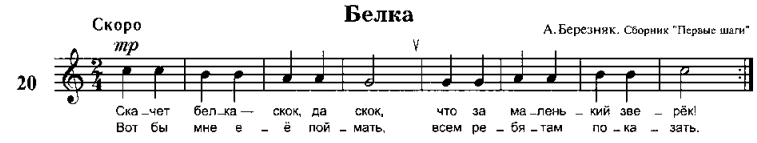 В размере две четверти две доли. Каждая доля равна одной четверти. В этом размере мы дирижируем таким образом: на «раз» (на сильную долю) рука идёт вниз, на «два» (слабая доля) – рука идёт вверх.Выполненные задания и ваши вопросы присылайте мне по адресу vcherashnyaya-distant2020@yandex.ru. В письме не забудьте указать имя и фамилию.